70-летию Великой Победы посвящается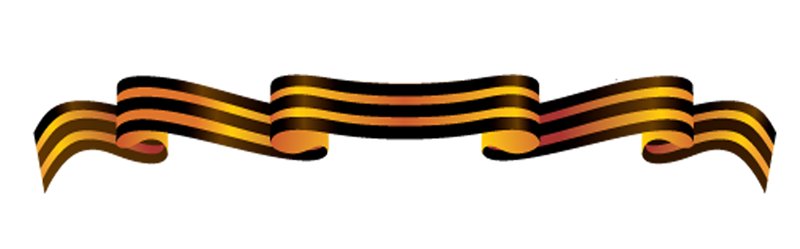 Мекеров  Николай  Павлович Подполковник.  Родился в деревне Кудрино Волгоградской области. В вооруженные  силы призван 01.11.1939 году  из Тамбовской военно-авиационной школы.  Участник обороны Кавказа, штурма и взятия Кенигсберга! С 06.1941года по 05.1945год – пилот, командир звена               63 бомбардировочного авиаполка 132 бомбардировочной авиадивизии Северо-Кавказкого,  Западного, 4-го  Украинского, 1, 2 Белорусского фронтов.  Награжден орденами  Отечественной войны I степени, Отечественной войны II степени, Красной Звезды (дважды), Красного Знамени (дважды), медалями «За оборону Кавказа», «За взятие Кенигсберга», «За освобождение Варшавы», «За победу над Германией», «За боевые заслуги», «За доблестный        труд в Великой Отечественной войне 1941-1945г.г.»…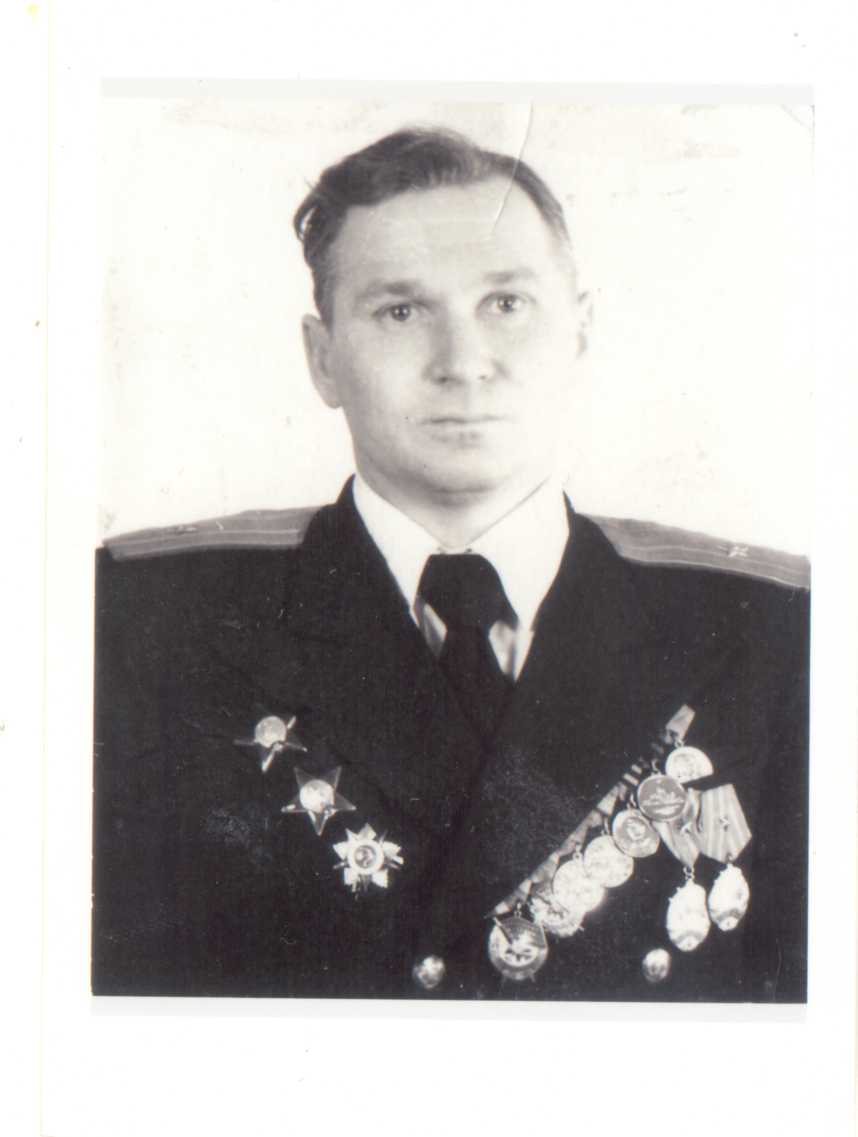 